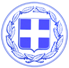                       Κως, 20 Φεβρουαρίου 2019ΔΕΛΤΙΟ ΤΥΠΟΥΘΕΜΑ : “Νέο δίκτυο ηλεκτροφωτισμού στην Αντιμάχεια. Προχωράμε μπροστά με έργα.”Με γρήγορους ρυθμούς προχωρά η εγκατάσταση νέου ηλεκτροφωτισμού στην Αντιμάχεια από το Αστυνομικό Τμήμα έως την Πλατεία Αγίας Τριάδας.Το έργο προβλέπει την εγκατάσταση νέου και σύγχρονου δικτύου οδικού φωτισμού με ιστούς 6m και φωτιστικά LED 50-80 Watt.Προβλέπεται η εγκατάσταση περίπου 960 μ δικτύου με 39 ιστούς εξάμετρους με φωτιστικά σώματα με βραχίονα κατάλληλα για λαμπτήρες 50W-80W τύπου LED.Σε ότι αφορά στην πορεία των εργασιών έως σήμερα, έχει γίνει πλήρης αποξήλωση των υφιστάμενων δικτύων και εκσκαφή και εγκατάσταση σωληνώσεων προστασίας στο 50% του έργου.Η Κως και η Αντιμάχεια προχωρούν μπροστά με έργα.Γραφείο Τύπου Δήμου Κω